Thirteenth AnnualResidents’ Rights Rally	Please Join Us!!!	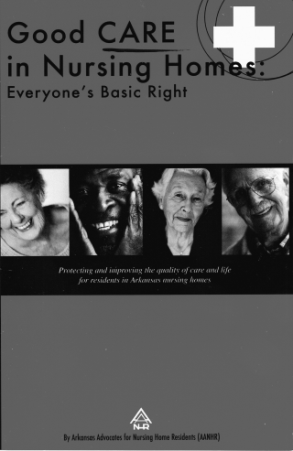 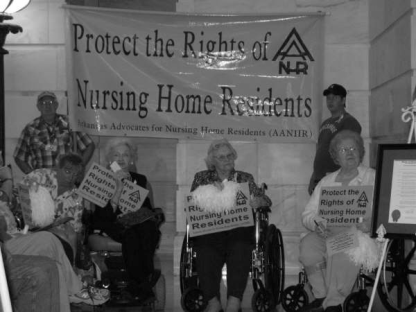 Monday, October 10th, 2016AR State Capitol steps 11:00 AM  RotundaKeynote Speaker:Arkansas Attorney General Leslie Rutledge Hosted ByArkansas Advocates for Nursing Home Residentswww.aanhr.orgFor more info please call 501-450-9619 or 501-269-4626Program of Events:Martha Deaver, AANHR President………………………..…..………………WelcomeDr. Gerald Parker Sr., Pilgrim Progress Missionary Baptist…..…InvocationMartha Deaver, Event Chairman……….………….Proclamation Presentation                                    Leslie Rutledge (Keynote Speaker)………………………..AR Attorney General                                     Col. Matt Snead………………………………………..………………………..ADVA Director                                      Jennifer James………..……………………………………….….AR State Ombudsman Dr. David Montague………………..….Director of UALR Senior Justice Center                                    Martha Deaver……………………………………….………………………..Closing RemarksOctober is National Long-Term Care Residents’ Rights Month